Addendum The following chart replaces Figure 5 in the published report which displayed NCMP results for Gedling rather than Nottinghamshire.Figure 5 Nottinghamshire Trend in Prevalence of obesity in Year 6 from NCMP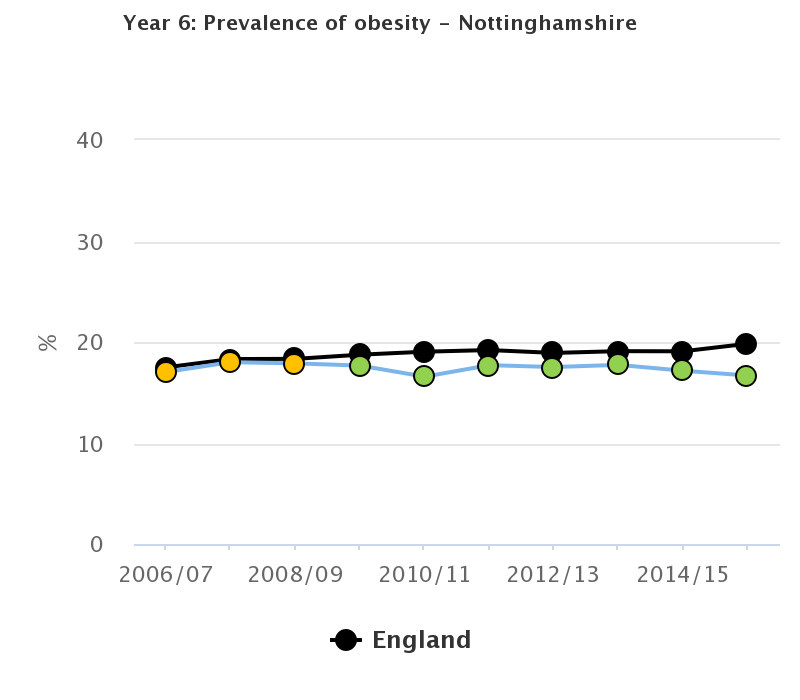 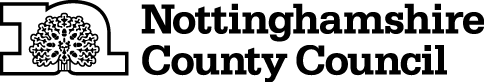         Report to Children’s Trust        Executive                                            29 June 2017Children’s Trust Executive Sponsor: Dr Kate AllenChildren’s Trust Executive Sponsor: Dr Kate AllenChildren’s Trust Executive Sponsor: Dr Kate AllenNational Child MEasurement Programme 2015/16 resultsNational Child MEasurement Programme 2015/16 resultsNational Child MEasurement Programme 2015/16 results